За кошти зі спецрахунку школи у 2021 роціКвітеньЗалишок станом 01.04.2021 – 39 852,02 грн.,з них  металобрухт – 1000 грн. БерезеньВстановлено частку світильників світлодіодних, придбаних у липні  2020 року, у кабінеті           № 106 – 1 штука, в кабінеті № 107 - 2 штуки, в кабінеті № 220 - 2 штуки, в кабінеті № 215 – 8 штук, в кабінеті № 312 – 8 штук, в холі ІІ поверху – 8 штук та в коридорі на ІІ поверсі - 3 штуки.СіченьВстановлено частку світильників світлодіодних, придбаних у липні  2020 року, в кількості 11 штук у аудиторії № 327, в кабінеті № 224 у кількості 2 штуки та в коридорі на ІІІ поверсі біля кабінету № 325 у кількості 1 штука.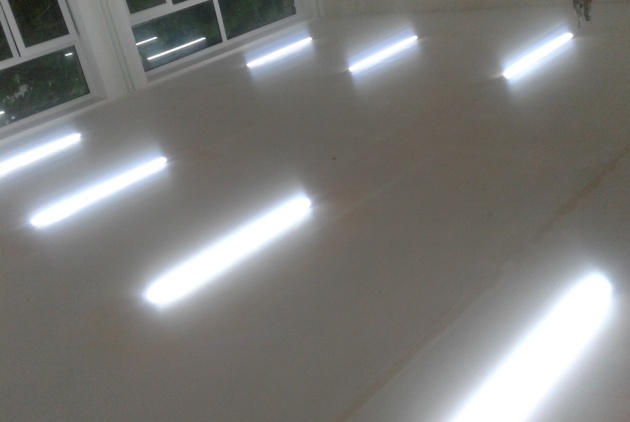 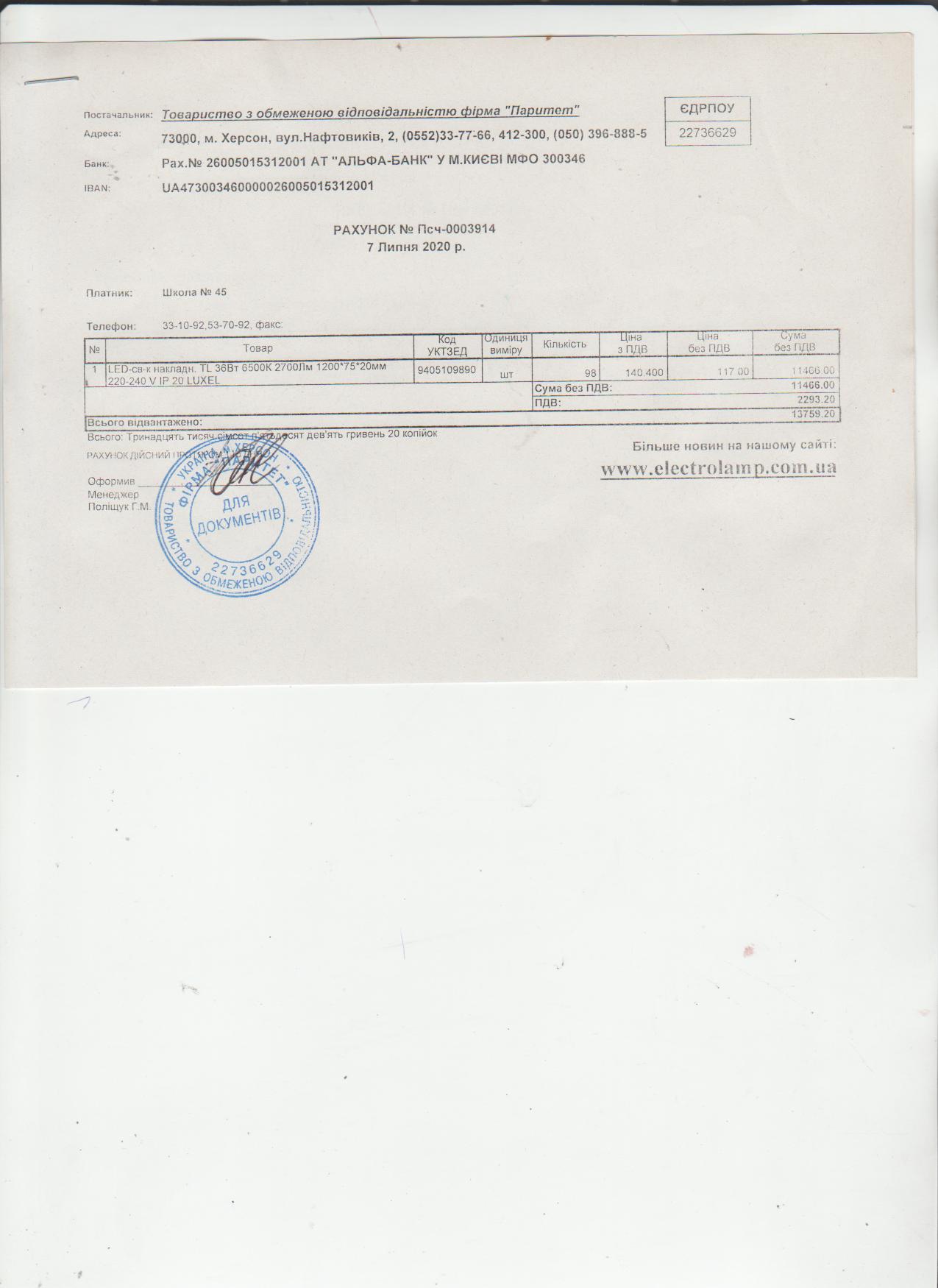 